友達はライバル　　　　年　　組　　　名前　　　　　　　　　　　　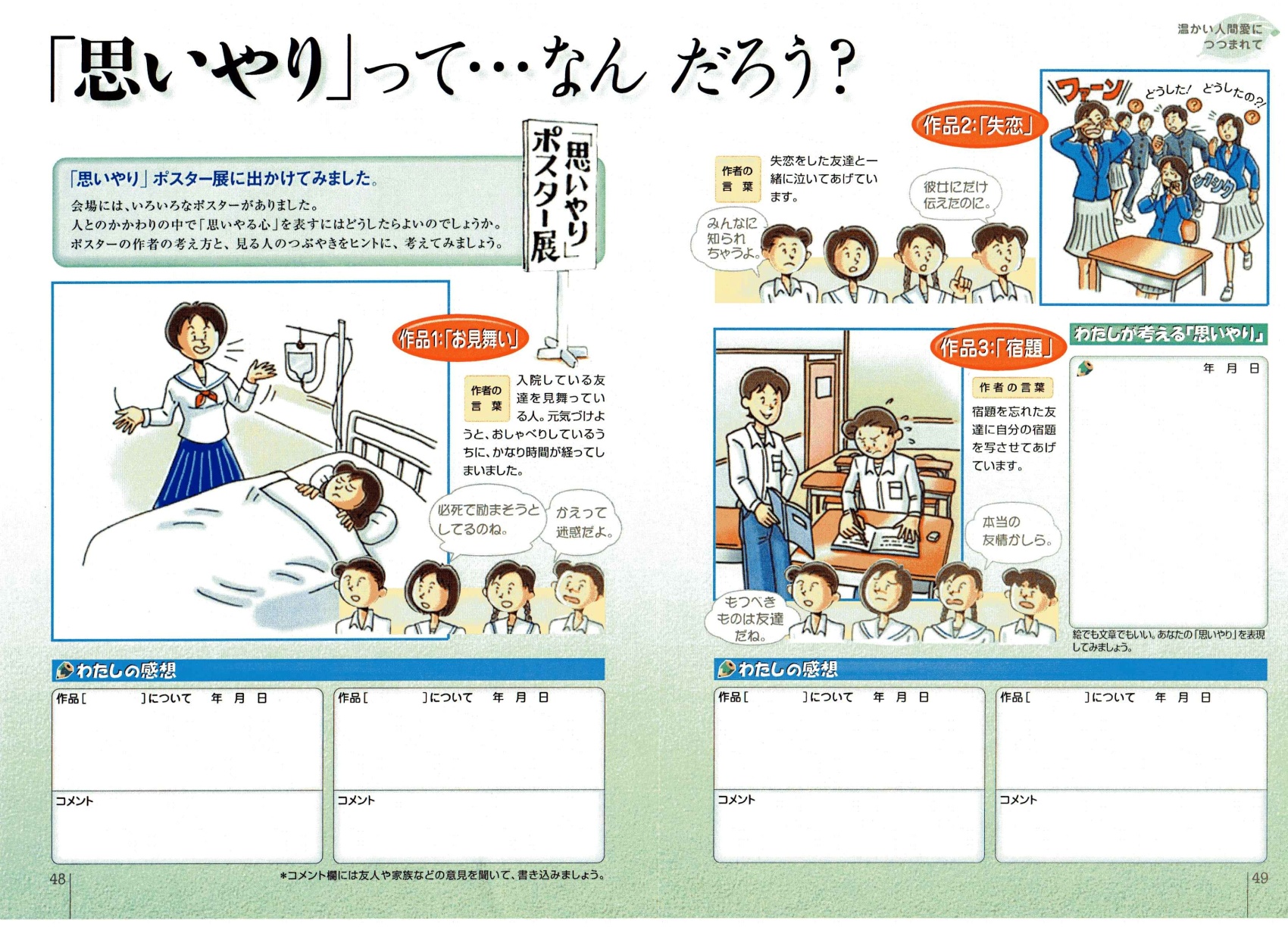 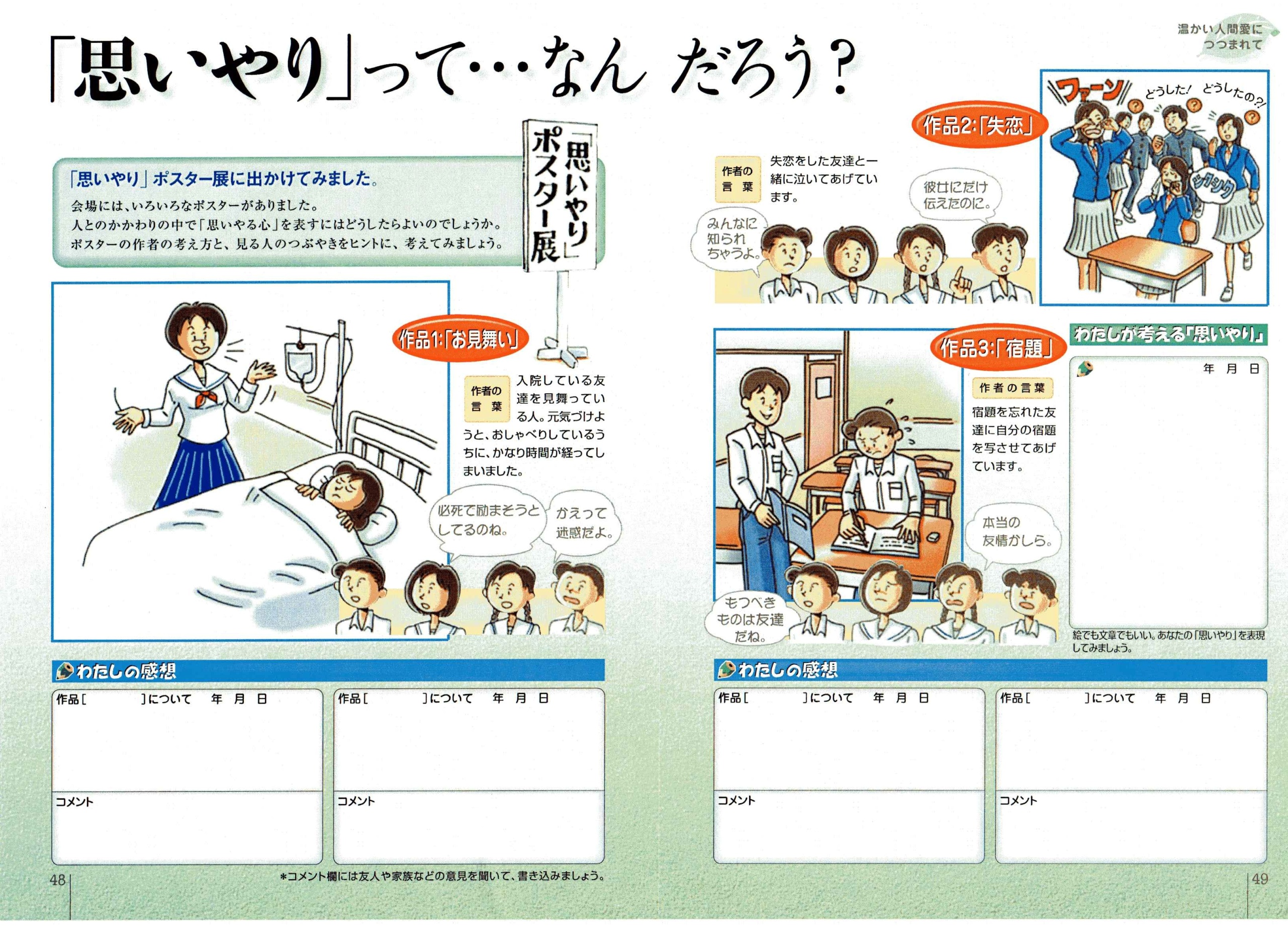 こういう支え方ってどう思う？一つ選んで感想を書きましょう。